Тема: Декабристський рух на Україні.Мета: поглиблювати знання учнів з історії суспільно- політичних рухів на Україні в першій чверті ХІХ ст. Формувати уявлення учнів про декабристський рух на Україні, , проаналізувати діяльність декабристів в Україні та історичне значення декабристського руху, розвивати та удосконалювати вміння учнів працювати із документами та іншими  історичними джерелами, історичною картою, вивчити нові терміни та дати, відпрацювати вміння і навички учнів складати і виступати з короткими історичними довідками у вигляді фліпбуків. Виховувати шанобливе ставлення до минулого, прагнення досліджувати його.Обладнання: підручник, карта, інтерактивна дошка, проектор.Тип уроку: комбінований.Структура уроку:І Організаційний момент.ІІ Актуалізація опорних знань та вмінь учнів.ІІІ Вивчення нового матеріалу.1 Виникнення таємних організацій на Україні.2 Україна в програмних документах декабристів.3 Повстання та поразка декабристів.ІVЗакріплення нових знань та вмінь учнів.V Підсумок уроку.VІ Домашнє завдання.Хід уроку:І Організаційний момент.ІІ Актуалізація опорних знань та вмінь учнів.Учні мали випереджувальне завдання. Після екскурсії до краєзнавчого музею вони мали працювати в групах та представити виготовлені фліпбуки.В даному випадку фліпбук це книга – зошит вражень, роздумів та фото  після екскурсії до краєзнавчого музею міста Тульчина ,на тему : «Декабристи в Тульчині».Зразок фліпбука: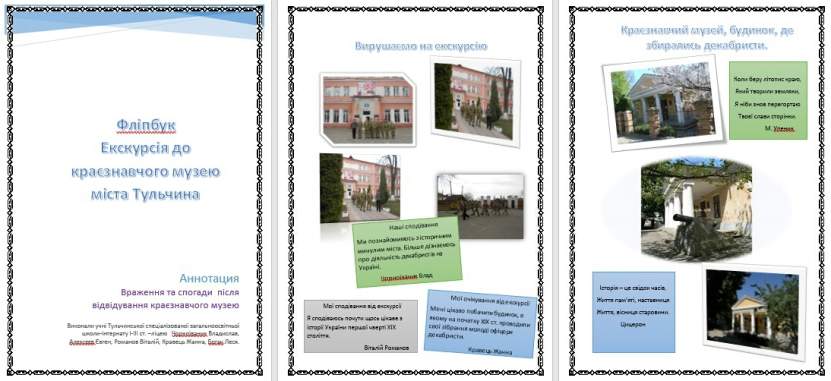 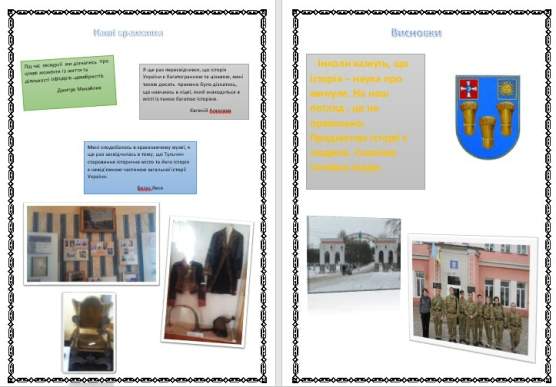 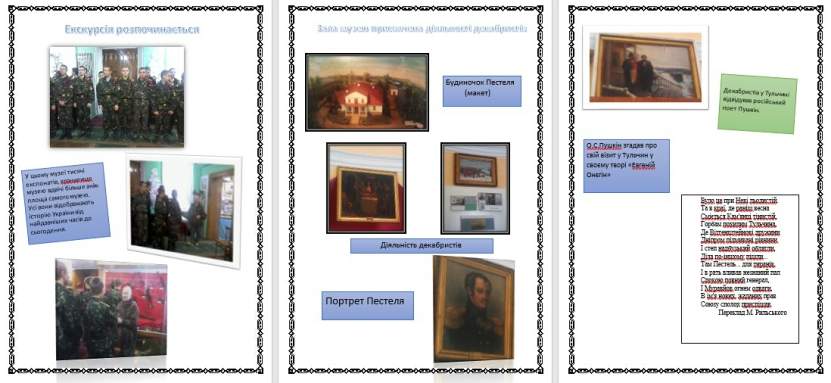 ІІІ Вивчення нового матеріалу.1 У 1816 році у Петербурзі виникла офіцерська таємна організація  «Союз порятунку» , з 1818 року «Союз благоденства». Утворювались місцеві управи в гарнізонних містах. В Україні вони були в Тульчині і Полтаві. Тульчинську управу очолював Павло Пестель.    Робота з картою.    В 1821 році «Союз благоденства» розпався , члени Тульчинської управи проголосили створення Південного товариства.Учням на інтерактивній дошці демонструється в процесі розповіді мультимедійна презентація.Слайд 1-6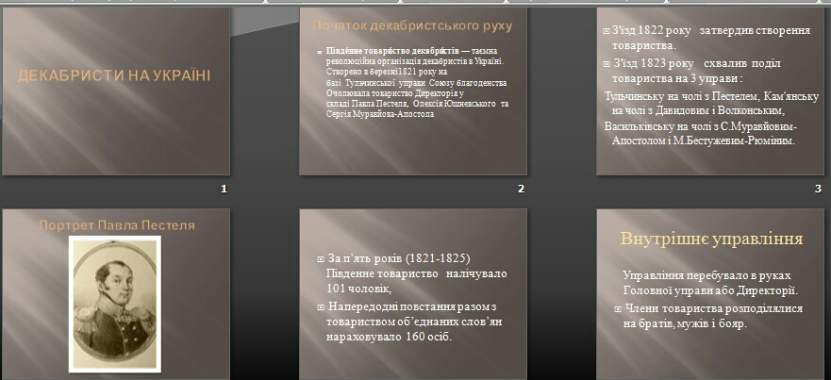 Учні записують в зошит дати.2 Учасники Київського з’їзду Південного товариства схвалили написану Пестелем програму – «Руську правду».Слайд  7-9 Розглядаєм зміст програми.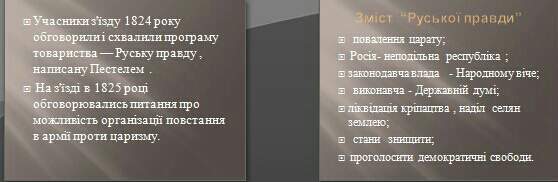 Одним із видів домашнього завдання було повторити тему декабристського руху із всесвітньої історії.Проводимо порівняльну характеристику «Конституції» Муравйова та «Руської правди» Пестеля. Таблицю заповнюєм в зошитіПрацюємо над новим поняттям.Федерація – форма державного устрою, союзна держава, яка складається з ряду державних утворень.3 Робота з підручником.Прочитавши текст, вони мають дати відповідь на запитання: як розгортались події на Україні в грудні 1825 року? Чому повстання Чернігівського полку на Україні отримло поразку?Місцем державного перевороту обрали Україну. Члени Південного товариства планували заарештувати Олександра І влітку 1826 року під час військових маневрів в Україні. Але несподівано помирає цар, повстання відбулось в Петербурзі 14 грудня 1825 р. і закінчилося поразкою. 29 грудня піднявся Чернігівський полк, але його виступ 3 січня 1826 року придушили. Слайд  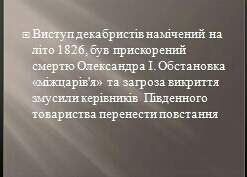 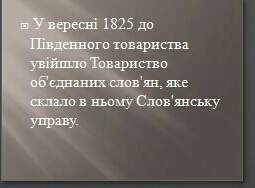 ІV Закріплення нових знань та вмінь учнів.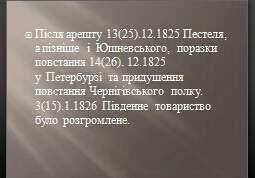 Проводиться у вигляді гри «Ти мені – я тобі». Учні задають один одному запитання з нової теми.V Підсумок уроку.У 20-30-ті рр. Україна стала ареною різних суспільно-політичних рухів. Російські революціонери – декабристи  прагнули до оновлення Російської держави, знищення самодержавства та кріпацтва. Українських патріотів не влаштовувало те, що вони не погоджувалися на відродження Української держави.VІ Домашнє завдання.1 Опрацювати параграф підручника.2  Позначити на контурній карті населені пункти України, у яких розміщувались управи Південного товариства.      Положення        Конституція      Руська правда1 Державний устрій2 Ставлення до кріпосного права3 Виборча система4 Доля України